Presseinformation Januar 2021Verlorene Schalung mit höchster Qualität für BetonfertigteileAufkantung aus FaserbetonDie Aufkantung aus Faserbeton erzeugt als verlorene Schalung einen hochwertigen Abschluss bei der Vorfertigung von Betonbauteilen im Fertigteilwerk. Eingesetzt in Halbfertigteilen, vor allem in Wand-, Decken-, sowie Balkonelementen, bietet die Aufkantung von MAX FRANK höchste Qualität bei der Stabilität, Elastizität und Oberfläche der Elemente. Abschalung aus hochwertigem Material für jedes EinsatzgebietDank der optimierten Materialzusammesetzung überzeugen die Aufkantungen nicht nur mit Oberflächen in Sichtbetonqualität, sondern auch bei der Profilierung. Das perfekt angepasste Verzahnungsprofil auf der Filigran- bzw. zugewandten Ortbeton-Seite gewährleistet eine optimale Rückverankerung über die gesamte Profillänge. Abgerundet wird die besondere Fertigungsweise des Produktes durch die vormontierte und perfekt sitzende Dichtleiste mit Abtropfprofil (AKZ). Je nach Einsatzgebiet sind verschiedene Produktvarianten mit und ohne Tropfkante erhältlich.Exakte Fixierung und Einmannmontage durch hohe Elastizität und StabilitätSpezielle Fertigungsverfahren und hochwertige Materialien ermöglichen es, die Aufkantungen mit ausgezeichneter Stabilität und idealer Elastizität herzustellen. Dank der flexiblen Materialeigenschaften lässt sich die Aufkantung von nur einer Person ohne Bruchgefahr ausrichten und montieren. Die Verwendung der Aufkantung im Fertigteilwerk ist dadurch wesentlich einfacher und wirtschaflicher als andere Schalmaterialien. Stoß.- bzw. Eckverbinder aus rostfreiem Stahl für die AKZ-Profile garantieren zudem eine exakte Fixierung mehrerer Elemente. Standardabmessungen und Fertigung nach KundenwünschenAlle Aufkantungen sind auf Wunsch mit einem einseitigen 45° Gehrungsschnitt und standardmäßig in den Längen 2,0 m und 2,7 m und in Höhen von 160 mm bis 400 mm erhältlich. Durch späteres Ablängen der Aufkantung an der geraden Seite lässt sich durch Kombination mehrerer Elemente jede Gesamtlänge erreichen. 
Allgemeine Informationen zum UnternehmenIndividuelle Projektlösungen und Produkte der Unternehmensgruppe MAX FRANK sind international gefragt und finden sich in verschiedensten Bauwerkstypen, wie Hochhäuser, Brücken, Tunnel oder Infrastruktur wieder. MAX FRANK hat sich seit der Gründung zu einem international tätigen Bautechnologiezulieferer entwickelt - mit einer technisch anspruchsvollen und intensiven Verzahnung von industrieller Produktion, hochwertigen Produkten und vielfältigen Services begleitet die Unternehmensgruppe seine Kunden verlässlich in allen Bauphasen. Know-how, gewachsen in einem halben Jahrhundert, die Vielzahl bewährter und innovativer Produkte für den Stahlbetonbau und die technologische Bandbreite der Geschäftsbereiche Abstandhalter, Schalungstechnik, Bewehrungstechnik, Dichtungstechnik und Bauakustik generieren einen Mehrwert für die Kunden. Es schafft Bauteile mit neuer Funktionalität und mehr Wirtschaftlichkeit in den Arbeitsabläufen vor Ort. Durch das ausgeprägte Werteverständnis versteht sich MAX FRANK darauf, Gräben zu überwinden und die unterschiedlichen Parteien für eine gemeinsame Agenda zu gewinnen. Dabei hilft die Fähigkeit, aufmerksam zuzuhören und die richtigen Fragen zu stellen – Fragen, die zum Kern der Aufgabe durchdringen und helfen, neue Einblicke zu erlangen und mehr und mehr gemeinsames Terrain abzustecken. Bei MAX FRANK spricht man von: BUILDING COMMON GROUNDwww.maxfrank.comBild 4:
Exakte Eckausbildung dank vorgeschnittener Gehrung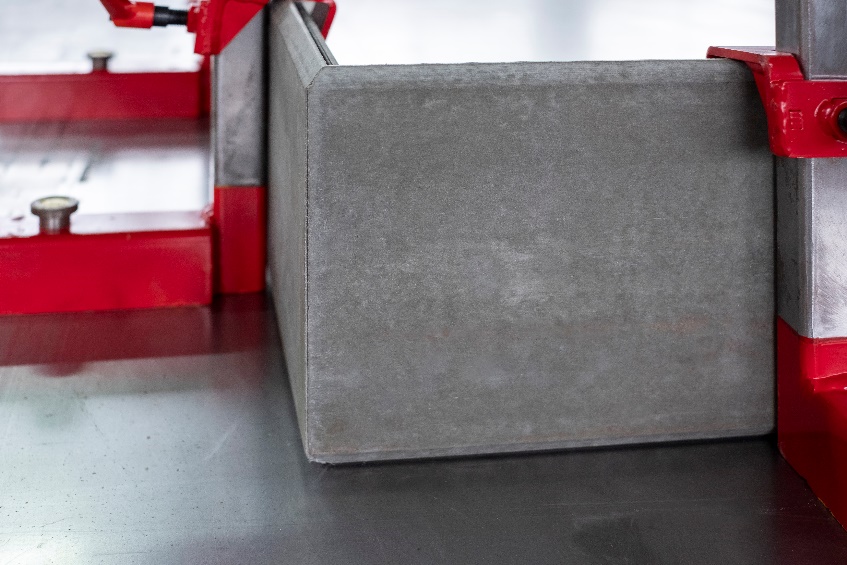 © MAX FRANKMax Frank GmbH & Co. KGMitterweg 194339 Leiblfing Tel. +49 9427 1890Fax: +49 9427 1588info@maxfrank.comwww.maxfrank.comPressekontakt:Verena Vielreicherpresse@maxfrank.deBild 1:
Schalung einer Betonplatte mit Aufkantungen aus Faserbeton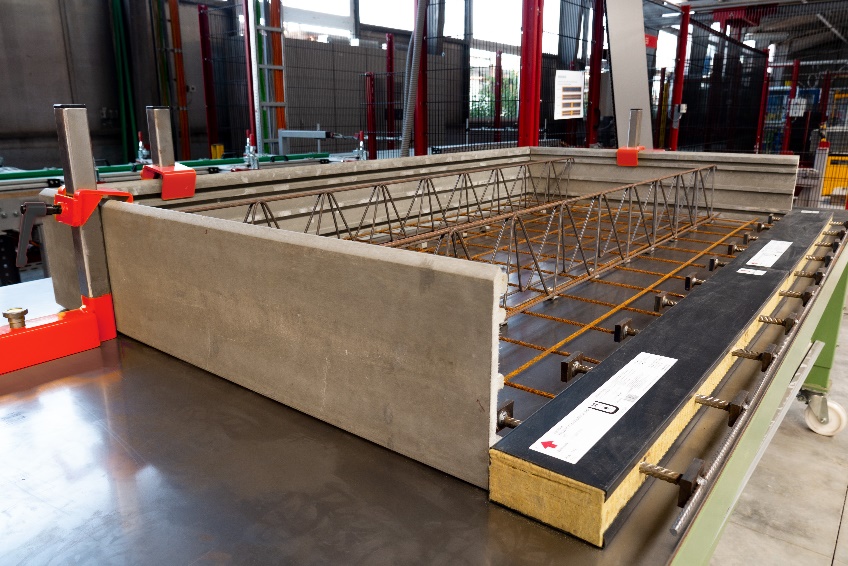 
© MAX FRANKBild 2: 
Variante mit ein- oder beidseitig vormontierter Dichtleiste für Decken und Wandabstellungen

© MAX FRANK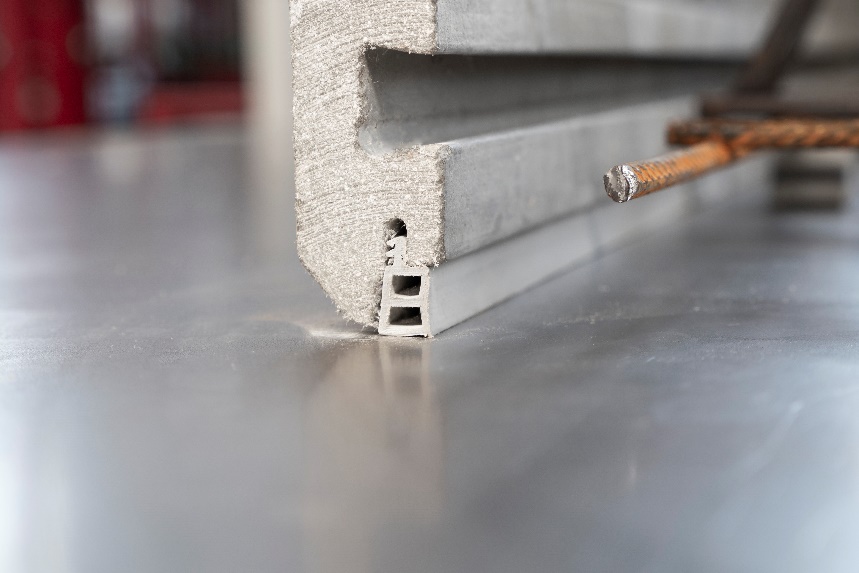 Bild 3:
Exakte Ausrichtung dank Drei-Punkt-Montage

© MAX FRANK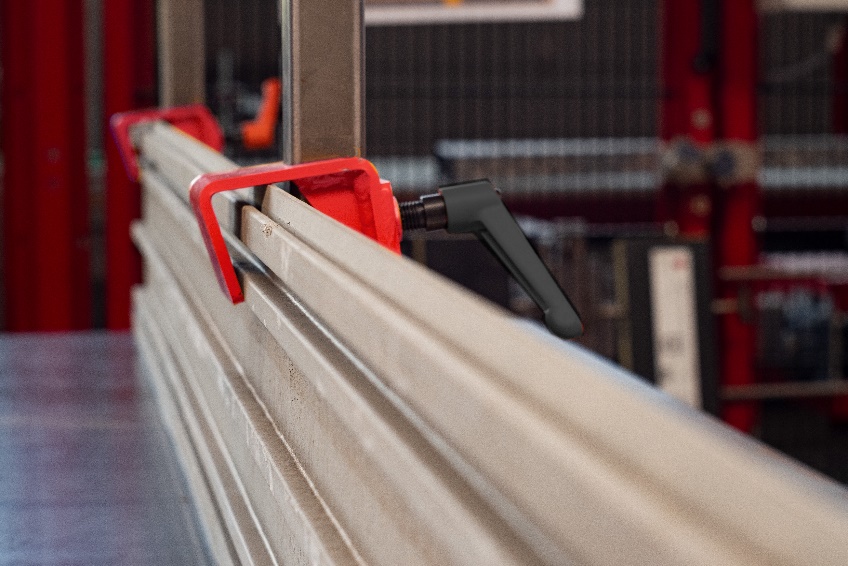 